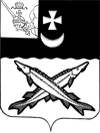 КОНТРОЛЬНО-СЧЕТНЫЙ ОРГАН БЕЛОЗЕРСКОГО МУНИЦИПАЛЬНОГО РАЙОНА161200, Вологодская область, г. Белозерск, ул. Фрунзе, д.35тел. (81756)  2-32-54,  факс (81756) 2-32-54,   e-mail: krk@belozer.ruЗАКЛЮЧЕНИЕна проект решения Совета Куностьского сельского поселения о внесении изменений в решение Куностьского сельского поселения от 22.12.2020 № 35 «О бюджете Куностьского сельского поселения  на 2021 год и плановый период 2022 и 2023 годов»от 29 ноября 2021 годаЭкспертиза проекта проведена на основании пункта 12.2 статьи 12 Положения о Контрольно-счетном органе Белозерского муниципального района, утвержденного решением Представительного Собрания Белозерского муниципального района от 26.05.2020 № 33, пункта 4 плана работы Контрольно-счетного органа Белозерского муниципального района на 2021 год.Предмет финансово-экономической экспертизы: проект решения Совета Куностьского сельского поселения о внесении изменений в решение Совета Куностьского сельского поселения от 22.12.2020 № 35 «О бюджете Куностьского сельского поселения  на 2021 год и плановый период 2022 и 2023 годов».Цель экспертизы: определение достоверности и обоснованности показателей вносимых изменений в решение Совета Куностьского сельского поселения от 22.12.2020 № 35 «О бюджете Куностьского сельского поселения  на 2021 год и плановый период 2022 и 2023 годов».Сроки проведения: с  24.11.2021 по 26.11.2021.Для заключения были представлены следующие документы:проект решения Совета Куностьского сельского поселения «О внесении изменений в решение Совета Куностьского сельского поселения от 22.12.2020 № 35»;копия листа согласования проекта с результатами согласования;пояснительная записка Финансового управления Белозерского муниципального района;копия уведомления Финансового управления Белозерского муниципального района  от 30.11.2021 №15.В ходе проведения  экспертизы проекта решения установлено:Проектом решения предлагается утвердить основные характеристики бюджета поселения на 2021 год:- общий объем доходов в сумме 8 741,7 тыс. рублей, что больше ранее утвержденного объема доходов на 121,0 тыс. рублей;-  общий объем расходов в сумме 9 037,2 тыс. рублей, что больше ранее утвержденного объема расходов на 121,0 тыс. рублей;- объем дефицита бюджета в сумме 295,5 тыс. рублей или 8,2% от общего объема доходов без учета объема безвозмездных поступлений и поступлений налоговых доходов по дополнительным нормативам отчислений (за счет входящего остатка собственных доходов на начало года).Изменения в плановые показатели 2022 года и 2023 года не вносятся. Проектом решения предлагается:Приложение 1 «Источники внутреннего финансирования дефицита бюджета поселения на 2021 год и плановый период 2022 и 2023 годов»  изложить в новой редакции. Источники внутреннего финансирования дефицита бюджета поселения откорректированы согласно доходной и расходной части бюджета поселения. Дефицит составил 295,5 тыс. рублей.Нарушений ст.92.1 и ст.96 Бюджетного кодекса РФ при установлении размера дефицита не установлено.Приложение 2 «Объем доходов бюджета Куностьского сельского поселения  на 2021 год и плановый период 2022 и 2023 годов, формируемый за счет налоговых и неналоговых доходов, а также безвозмездных поступлений» изложить в новой редакции, а именно: Таблица № 1                                                                                                                   тыс. рублейПроектом решения не предусмотрено увеличение объема поступления налоговых и неналоговых доходов, вместе с тем в соответствии с проведенным анализом бюджета поселения предлагается произвести следующие корректировки:уменьшение поступлений НДФЛ на 17,6 тыс. рублей (на основании анализа доходов за 2020 год);увеличения земельного налога с организаций на 16,6 тыс. рублей (с учетом фактического поступления налога);увеличение объема государственной пошлины на 1,0 тыс. рублей (с учетом фактического поступления).   Проектом  предлагается увеличить объем безвозмездных поступлений на 121,0 тыс. рублей, в том числе за счет:увеличения поступления дотации на сбалансированность на сумму 121,0 тыс. рублей, а именно: на прочее благоустройство (вырубка кустов) 100,0 тыс. рублей, на софинансирование уличного освещения 6,0 тыс. рублей, на полномочия с уровня поселений на уровень района  15,0 тыс. рублей, основаниям является Уведомление ФУ от 30.11.2021 №15. Предлагаемые изменения доходной части  бюджета  на 2021 год с увеличением на 121,0 тыс. рублей за счет увеличения объема безвозмездных поступлений в сумме 121,0 тыс. рублей являются обоснованными и влекут за собой внесение изменений в расходную часть бюджета. Приложение 5 «Распределение бюджетных ассигнований по разделам, подразделам  классификации расходов на 2021 год и плановый период 2022 и 2023 годов» предусмотрено изложить в новой редакции, а именно: Проектом предлагается:увеличить  объем  расходов на 2021 год  на сумму 121,0 тыс. рублей.Предлагаемые изменения  в разрезе по  разделам, подразделам  выглядят следующим образом: Таблица № 2                                                                                                                   тыс. рублейПроектом  предлагается увеличить объем расходов  на 2021 год на 121,0 тыс. рублей,  в том числе:по разделу «Общегосударственные вопросы» увеличить объем расходов на 50,0 тыс. рублей;по разделу «Национальная безопасность и правоохранительная деятельность» увеличить объем расходов на 150,0 тыс. рублей;по разделу «Жилищно-коммунальное хозяйство» увеличить объем расходов на 71,0 тыс. рублей.Приложение 6 «Распределение бюджетных ассигнований по разделам, подразделам, целевым статьям и видам расходов в ведомственной структуре расходов бюджета поселения на 2021 год и плановый период 2022 и 2023 годов» предлагается изложить в новой редакции, а именно, учесть следующие поправки:Таблица № 3                                                                                                                                тыс. рублейПриложение 7 «Распределение средств на реализацию муниципальной программы «Развитие территории Куностьского сельского поселения на 2021-2025 годы» предлагается изложить в новой редакции. С учетом вносимых поправок объем расходов по основным мероприятиям программы составит: Таблица № 4                                                                                                                   тыс. рублейПриложение 8 «Межбюджетные трансферты, передаваемые бюджету Белозерского муниципального района, в связи с осуществлением органами местного самоуправления Белозерского муниципального района полномочий по вопросам местного значения в соответствии с заключенными соглашениями на 2021 год» предлагается изложить в новой редакции, увеличив объем межбюджетных трансфертов на 15,0 тыс. рублей. Дополнительные соглашения к соглашениям между органами местного самоуправления Белозерского муниципального района и сельскими поселениями о передаче ряда полномочий по решению вопросов местного значения в контрольно-счетный орган не представлены.Выводы:Представленный проект решения Совета Куностьского сельского поселения о внесении изменений в решение Совета Куностьского сельского поселения от 22.12.2020 № 35 «О бюджете Куностьского сельского поселения  на 2021 год и плановый период 2022 и 2023 годов» разработан в соответствии с  бюджетным законодательством, Положением о бюджетном процессе в Куностьского сельского поселения и рекомендован к принятию.Предложения:Представить в контрольно-счетный орган копии дополнительных соглашений по средствам, передаваемым районному бюджету из бюджетов поселений на осуществление части полномочий, подтверждающих изменение межбюджетных трансфертов, до принятия решения о внесении изменений в Совет Куностьского сельского поселения от 22.12.2020 № 35.Аудиторконтрольно-счетного органа района                                                               М.А. ЯковлеваНаименование вида доходаУтверждено по бюджету на2021 год(решение от 28.10.2021 №38)Поправки2021 годУточненный бюджет на2021 год1234Налоговые и неналоговые доходы 3619,00,03619,0НДФЛ3141,5-17,63123,9Налог на имущество132,0132,0Земельный налог с организаций65,5+16,682,1Земельный налог с физических лиц270,0270,0Государственная пошлина10,0+1,011,0Безвозмездные поступления5001,7+121,05122,7Дотация на сбалансированность827,8+121,0948,8Дотация на выравнивание390,9390,9Прочие субсидии1778,81778,8Субвенции106,5106,5Межбюджетные трансферты1688,81688,8Безвозмездные поступления от негосударственных организаций156,6156,6Прочие безвозмездные поступления52,352,3Итого8620,7+121,08741,7НаименованиеРПУтверждено по бюджету на2021 год(решение от 28.10.2021 №38)Поправки2021 годУточненный бюджет на2021 год123456Общегосударственные вопросы01003512,1+50,03562,1Функционирование высшего должностного лица муниципального образования0102779,9779,9Функционирование исполнительных органов местных администраций01042006,6+41,12047,7Обеспечение финансовых, налоговых и таможенных органов и органов финансового ( финансово-бюджетного) надзора010624,5+0,825,3Обеспечение проведения выборов и референдумов0107196,6196,6Резервные фонды01110,00,0Другие общегосударственные вопросы0113504,5+8,1512,6Национальная оборона0200104,5104,5Мобилизационная и вневойсковая подготовка0203104,5104,5Национальная безопасность и правоохранительная деятельность03001196,01196,0Гражданская оборона03094,04,0Защита населения и территории от чрезвычайных ситуаций природного и техногенного характера, пожарная безопасность03101192,01192,0Национальная экономика0400723,4723,4Дорожное хозяйство (дорожные фонды)0409723,4723,4Жилищно-коммунальное хозяйство05003128,5+71,03199,5Жилищное хозяйство0501263,7263,7Коммунальное хозяйство0502933,5933,5Благоустройство05031931,3+71,02002,3Образование07002,92,9Молодежная политика07072,92,9Социальная политика1000248,8248,8Пенсионное обеспечение1001248,8248,8Всего расходов8916,2+121,09037,2КФСРКВСРКЦСРКВРПоправки2021 годОснование12345601048099100090110540+3,1Полномочия по правовому обеспечению01068099100090130540+0,8Полномочия по внешней проверке01048099100090140540+3,0Полномочия по финансисту01138099100090230540+8,1Полномочия по бухучету050380944005S1090240+6,0Софинансирование уличного освещения05038094400523030240+100,0Прочее благоустройство (вырубка кустов)+121,0Уведомление ФУ от 30.11.2021 №1505038094400523030240-35,001048099100000190240+35,0Приобретение принтераИТОГОИТОГОИТОГОИТОГО+121,0НаименованиеРПУтверждено по бюджетуна 2021 год(решение от 28.10.2021 №38)Поправки 2021Уточненный бюджет на 2021 123456Основное мероприятие «Обеспечение мер пожарной безопасности»03101192,01192,0Основное мероприятие «Содержание муниципальных дорог общего пользования (при условии передачи полномочий)»0409723,4723,4Основное мероприятие «Жилищное хозяйство»0501263,7263,7Основное мероприятие «Коммунальное хозяйство»0502928,5928,5Основное мероприятие, «Мероприятия, направленные на повышение уровня комплексного обустройства населенных пунктов»05031931,3+71,02002,3Основное мероприятие «Организация и проведение мероприятий по направлениям государственной молодежной политики»07072,92,9Основное мероприятие «Мероприятия, направленные на развитие физической культуры и спорта»11010,00,0Основное мероприятие «Мероприятия по охране и комплексному использованию водных ресурсов, обеспечение населения качественной питьевой водой»05025,05,0ВСЕГО РАСХОДОВ5046,8+71,05117,8